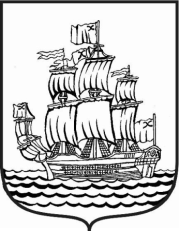 МУНИЦИПАЛЬНЫЙ СОВЕТМУНИЦИПАЛЬНОГО ОБРАЗОВАНИЯмуниципальный округ Адмиралтейский округ5 созыв____________________________________________________________________________РЕШЕНИЕ № 7Санкт – Петербург                                                                                  от 21 мая 2018 года                                                                                                            протокол № 4«О внесении изменений в Решение Муниципального Совета МО Адмиралтейский округ от 20.06.2012 № 8 «Об утверждении Положения «Об официальных символах муниципального образования муниципальный округ Адмиралтейский округ и порядке официального использования указанных символов» В соответствии с положениями Федерального закона «Об общих принципах организации местного самоуправления в Российской Федерации» Муниципальный Совет муниципального образования муниципальный округ Адмиралтейский округ решил:Признать утратившими силу пункты 2.6, 2.7, раздел 4 Решения Муниципального Совета МО Адмиралтейский округ от 20.06.2012 № 8 «Об утверждении Положения «Об официальных символах муниципального образования муниципальный округ Адмиралтейский округ и порядке официального использования указанных символов».Настоящее Решение вступает в силу со дня его официального опубликования (обнародования).Контроль за исполнением настоящего Решения возложить на Главу МО Адмиралтейский округ.Глава МО Адмиралтейский округ                                                                       Е.П. Барканов